Задания дистанционного обучения по дисциплине ОУД.01 Русский языкПреподаватель — Коробова А.В.Группа СЦР-311 (Период с 13.04.- 30.04.2020 г.)Задания дистанционного обучения по дисциплине ОУД.01 Русский языкПреподаватель — Коробова А.В.Группа ПДК-311 (Период с 13.04.- 30.04.2020 г.)Задания дистанционного обучения по дисциплине ОУД.01 Русский языкПреподаватель — Коробова А.В.Группа ПК-311 (Период с 13.04.- 30.04.2020 г.)Приложение №1. Задания для практикумов для группы СЦР-311 по русскому языку:Практикум №1Правописание приставок пре и при и сложных словУпражнение 1.Вставьте пропущенные буквы. Распределите и запишите слова в две колонки: в первую — с приставкой при-, во вторую — с приставкой пре-.Старинное пр...дание, камень пр...ткновения, пр...чуды природы, пр...ступить (к делу), богатое пр...даное, пр...вратности судьбы, пр...одоление препятствий, не надо пр...рекаться, пр...знание в содеянном, пр...бывать в бездействии, беспр...кословно повиноваться, пр...верженец новых взглядов, пр...дать друга, пр...мирить врагов, пр...бытие поезда, непр...менное условие, полезное пр...обретение, жизнь без пр...крас, пр...забавный случай, пр...ломление лучей, пр...вышение полномочий, пр...остановить слушание дела, давать пр...сягу, искатели пр...ключений. Упражнение 2.Вставьте пропущенные буквы.Басн..писец, власто..любие, водо..напорный, груд..брюшная (преграда), дальн..евосточный, дальн..видный, жизнеописание, камен..тес, каш ...вар, кон...водство, кон..крадство, кост..резный, кров..носный, кров..обращение, москв..рецкий, овц..еводство, пар..ходство, песн...творчество, песн..пение, растени..водство, сво..корыстный, сорок..ножка, ча...питие.Итоговая контрольная работа по морфемике и словообразованию:Укажите неверные утверждения:а) Морфемика изучает состав и строение слова;б) Неизменяемые слова могут иметь нулевое окончание;в) Окончание является формообразующей морфемой;г) В русском языке существует один тип основы: производная.д) Приставки могут быть синонимичными.2. Какой ряд состоит из однокоренных слов?а) ведущий, осведомлённый, товаровед б) водитель, вождь, газопроводв) кора, корить, укор г) накормить, кормчий, (над) кормой3. В каком слове есть приставка, корень, один суффикс, окончание?а) возведённый б) сверкают в) издалека г) увидевший4. Какой суффикс НЕ МОЖЕТ иметь значение ЛИЦА, названного по профессии?а) -ист- б) -ец- в) -ость- г) -ниц-5. Какое слово неправильно разобрано по составу?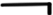 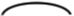 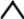 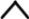 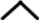 а) с-прав-а б) стрел-к-ов-ый в) вежлив-ость- г) об-дум-ыва-я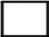 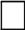 6. Какое слово образовано суффиксальным способом?а) подготовкаб) одноклассник в) подписать г) неожиданный7. Какое слово образовано сложением основ с одновременным прибавлением суффикса?а) скоропортящийся б) старшеклассник в) электромонтёр г) быстроходность8. В каком ряду во всех словах пропущена корневая безударная гласная, проверяемая ударением?а) симм..трично, стро..вой, перел..вать, орг..ническийб) л..песток, веч..ром, изв..щение, матем..тическийв) л..петать, зар..зительно, распор..жение, ч..столюбивыйг)заст..влять, предпоч..тать, просв..щение, посв..щённый9. Укажите ошибку в подборе проверочного слова для выделенной орфограммы.а)доблЕстный –лЕстныйб)провозглАшать–единоглАснов)презИдент–презИдиумг)очерЕдь–очерЁдностьПрочитайте текст и выполните следующие задания.Стоять на полу было нельзя, потому что из-под двери дуло, а все болезни начинаются, если застудить ноги. Балансируя, я старался не упасть, а бабушка меня вытирала. Сначала голову. Её она тут же завязывала полотенцем, чтобы гайморит не обострился. Потом она вытирала всё остальное.(П. Санаев)10. Выпишите два слова с нулевым окончанием.Ответ:11. Выпишите слово, образованное приставочно-суффиксальным способом.Ответ:Приложение №2. Задания для практикумов для группы ПК-311 по русскому языку:Контрольная работа по орфографии1. Выберите вариант ответа, в котором во всех словах строчки в корне пишется букваА.1) предл..гать, р..стет, ук..ризна, насл..ждение;2) пол..гать, оч..ровательный, р..скошный, вопл..щение;3) сокр..щать, ср..стание, нас..ждать, об..ятельный;4) погл..щать, сн..ряжать, заст..влять, отв..рить дверь.2. Выберите вариант ответа, в котором во всех словах строчки в корне пишется букваА.1) пост..новление, п..лисадник, впеч..тление, ум..лять (то есть просить);2) рест..врация, подр..сли, пост..мент, сост..влять;3) прик..снуться, вопл..щение, нагром..ждать, отст..вать;4) л..ндшафт, пред..нность, аккомп..нировать, укр..шать.3. В каком ряду во всех словах пишется буква О?1) раств..риться, изл..гать, р..стение2) заг..реть, ср..внять с землей, к..сание,3) изл..жить, пл..вучесть, з..ря4) пл..вец, ур..вень, водор..сли4. В каком ряду во всех трех словах пропущена безударная проверяемая гласная корня?1) погл..щение, выч..тать, отвл..кать2) под..литься, выр..сли, г..рьковатый3) ст..мулировать, запл..сневеть, с..мволический4) угн..тать, р..месленник, осв..домленный5. В каком ряду во всех словах пропущена чередующаяся безударная гласная?1) опл..тить штраф, запр..щённый приём, откл..нение2) ср..внение, плащ пром..кает, бл..стящий3) настр..ение, подн..мать, обж..гание4) созревает оз..мь, оп..реться, выд..рнуть из земли6. В каком ряду во всех трех словах пропущена безударная проверяемая гласнаякорня?1) осн..стить, уг..дали, пров..нциальный2) напр..вление, оз..рение, оп..лчение3) вд..леке, не..тделимый, зак..лоть4) объед..нение, ч..столюбие, л..пата7. В каком ряду во всех словах пропущена проверяемая безударная гласная корня?1) сл_боватый, обл_котился, л_бретто2) ст_муляция, г_рдыня, прив_дение ( в замке)3) од_брительный, р_пертуар, оч_стительный4) уд_вление, посв_тить(фонариком), отр_слевой8. Укажите слово, в котором пропущена буква Ё:1) кляч..нка2) ш..винизм3) ж..рнов4) ш..ковое состояние9. В каком ряду во всех словах пишется буква О после шипящих :1) медвеж..нок, еж..вый, мяч..м2) клоч..к, деш..вый, тяж..лый3) береж..т ,заверш..нный, привлеч..нный4) рубаш..нка, щ..лкать, ш..лк10. Определите слово с буквой Ы после ц.1) ц..рк2) революц..я3) ц..новка4) ц..ганскаяПрактикум №1 по теме «Лексика»Задание: прочитайте текст о России, определите его основную мысль, тему. Найдите в нем синонимы к слову Родина. Можно ли этот синонимический ряд продолжить?Наша отечество, наша Родина – матушка Россия. Отечеством мы называем Россию потому, что в ней жили испокон веку отцы и деды наши. Родиной мы зовем ее потому, что в ней мы родились, в ней говорят родным нам языком, и все в ней для нас родное , а матерью – потому что она вскормила нас своим хлебом , вспоила своими водами, выучила своему языку, как мать она защищает и бережет нас от всяких врагов. (К.Д.Ушинский)Практикум№2 Художественно-изобразительные средстваНайти все изобразительно-художественные средства в стихотворении:Печален степи вид, где без препон,  Волнуя лишь серебряный ковыль,  Скитается летучий аквилон  И пред собой свободно гонит пыль; И где кругом, как зорко ни смотри, Встречает взгляд березы две иль три, Которые под синеватой мглой Чернеют вечером в дали пустой. Так жизнь скучна, когда боренья нет, В минувшее проникнув, различить В ней мало дел мы можем, в цвете лет Она души не будет веселить. Мне нужно действовать, я каждый день Бессмертным сделать бы желал, как тень Великого героя, и понять Я не могу, что значит отдыхать.     М. ЛермонтовПрактикум №3 Фразеологизмы1. Распределите фразеологизмы, обозначив в скобках цифрой фразеологизмы, состоящие из синонимов - 1, а из антонимов - 2.Нет худа без добра ( ), ум за разум заходит ( ), из огня да в полымя ( ), всеми правдами и неправдами ( ), вопрос жизни и смерти ( ), и стар и млад ( ), ни сыт, ни голоден ( ), переливать из пустого в порожнее ( ), чёрным по белому ( ), с больной головы да на здоровую ( ), ни конца, ни краю ( ), вокруг да около ( ), цел и невредим ( ), от мала до велика ( ).2. Фразеологизмы, как и отдельные слова, имеют синонимы. Найдите в задании фразеологизмы-синонимы.Бить баклуши-Водить за нос-Зарубить на носу-С гулькин нос-Слова для справок: лодыря гонять, намотать на ус, обвести вокруг пальца, кот наплакал.3. Фразеологизмы, как и отдельные слова, имеют антонимы. Найдите в задании фразеологизмы-антонимы.Заварить кашу-Во весь дух-Душа в душу-Слова для справок:расхлёбывать кашу,через час по чайной ложке. Как кошка с собакой.4. Найдите и исправьте ошибки в толковании фразеологизмов.1.Тянуть кота за хвост-мучить бедное животное, таская за хвост.2.Наломать дров –заняться заготовкой дров на зиму.3. Заморить червячка-держать червячка впроголодь, долго не кормить.4. Кот наплакал-много.5.Подложить свинью-подарить на Новый год мягкую игрушку.6. Кот наплакал - довести кота до слёз.Контрольная работа по разделу «Лексика»1.Вставь пропущенные буквы и подчеркни слова , для правильного написания которых необходимо знать их лексическое значение.Посв…тить стихотворение , пос…деть у г…в…рливого ручейка , разр…дить обстановку , разр…дил морковь , дремлет к…мыш (?) , г…рячий ключ(?) , хороший товарищ(?) , (не)настная погода , подг…релый п…рог.2.Подберите к устаревшим словам из левого столбика синонимы из правого столбика(лепота – красота).Очи, чело, ланиты , уста , перст , Щёки ,глаза , губы , лоб , говоритБаталия , глаголет , брадобрей палец , бритва .парикмахер.3. «Четвёртое лишнее ( найдите устаревшее слово)Обувь : кеды, босоножки, ботфорты,кроссовкиОдежда : пальто,плащ,шуба,кафтанИгры : шашки . бирюльки, шахматы,лото .4.Используя школьный толковый словарь, дайте толкование следующих слов1 вариант : аккорд 2 вариант : гаммы5.Выпишите из словаря по одному слову :1 вариант : заимствованное 2 вариант : диалектноеустаревшее профессиональное6.Определите слово по его лексическому значению.Цвет фиалки и сирени------------------Заранее намеченный путь следования--------Мысленно представить себе что-нибудь--------Очень большой--------------------Жёлтый с красноватым оттенком--------Знаки для обозначения звуков------------Слова, употребляемые жителями одной местности----7.Замените фразеологизмы синонимами.1 вариант : задрать нос, спустя рукава 2 вар.: водить за нос, засучив рукава8.Перепишите, заменив отдельные слова фразеологическими оборотами.Петя плохо работал.Дома он тоже ничего не делал.За уроки брался неохотно.Получив плохие оценки, Петя печально шел домой.Надо было усердно приниматься за работу.9.Выпишите слова, употреблённые в переносном значении.1 вариант : Сады, убранные сухим золотом, почти не роняли его на дорожки и горели во всей красоте.(К.Паустовский).2 вариант : В саду горит костёр рябины красной.(С.Есенин).Ходят волны по реке, жёлтые, свинцовые.Практикум №4Упражнение 1.Вставьте пропущенные буквы. Распределите и запишите слова в две колонки: в первую — с приставкой при-, во вторую — с приставкой пре-.Старинное пр...дание, камень пр...ткновения, пр...чуды природы, пр...ступить (к делу), богатое пр...даное, пр...вратности судьбы, пр...одоление препятствий, не надо пр...рекаться, пр...знание в содеянном, пр...бывать в бездействии, беспр...кословно повиноваться, пр...верженец новых взглядов, пр...дать друга, пр...мирить врагов, пр...бытие поезда, непр...менное условие, полезное пр...обретение, жизнь без пр...крас, пр...забавный случай, пр...ломление лучей, пр...вышение полномочий, пр...остановить слушание дела, давать пр...сягу, искатели пр...ключений. Упражнение 2.Вставьте пропущенные буквы.Басн..писец, власто..любие, водо..напорный, груд..брюшная (преграда), дальн..евосточный, дальн..видный, жизнеописание, камен..тес, каш ...вар, кон...водство, кон..крадство, кост..резный, кров..носный, кров..обращение, москв..рецкий, овц..еводство, пар..ходство, песн...творчество, песн..пение, растени..водство, сво..корыстный, сорок..ножка, ча...питие. Приложение №3. Задания для практикумов для группы ПДК-311 по русскому языку:Контрольная работа по орфографии1. Выберите вариант ответа, в котором во всех словах строчки в корне пишется букваА.1) предл..гать, р..стет, ук..ризна, насл..ждение;2) пол..гать, оч..ровательный, р..скошный, вопл..щение;3) сокр..щать, ср..стание, нас..ждать, об..ятельный;4) погл..щать, сн..ряжать, заст..влять, отв..рить дверь.2. Выберите вариант ответа, в котором во всех словах строчки в корне пишется букваА.1) пост..новление, п..лисадник, впеч..тление, ум..лять (то есть просить);2) рест..врация, подр..сли, пост..мент, сост..влять;3) прик..снуться, вопл..щение, нагром..ждать, отст..вать;4) л..ндшафт, пред..нность, аккомп..нировать, укр..шать.3. В каком ряду во всех словах пишется буква О?1) раств..риться, изл..гать, р..стение2) заг..реть, ср..внять с землей, к..сание,3) изл..жить, пл..вучесть, з..ря4) пл..вец, ур..вень, водор..сли4. В каком ряду во всех трех словах пропущена безударная проверяемая гласная корня?1) погл..щение, выч..тать, отвл..кать2) под..литься, выр..сли, г..рьковатый3) ст..мулировать, запл..сневеть, с..мволический4) угн..тать, р..месленник, осв..домленный5. В каком ряду во всех словах пропущена чередующаяся безударная гласная?1) опл..тить штраф, запр..щённый приём, откл..нение2) ср..внение, плащ пром..кает, бл..стящий3) настр..ение, подн..мать, обж..гание4) созревает оз..мь, оп..реться, выд..рнуть из земли6. В каком ряду во всех трех словах пропущена безударная проверяемая гласнаякорня?1) осн..стить, уг..дали, пров..нциальный2) напр..вление, оз..рение, оп..лчение3) вд..леке, не..тделимый, зак..лоть4) объед..нение, ч..столюбие, л..пата7. В каком ряду во всех словах пропущена проверяемая безударная гласная корня?1) сл_боватый, обл_котился, л_бретто2) ст_муляция, г_рдыня, прив_дение ( в замке)3) од_брительный, р_пертуар, оч_стительный4) уд_вление, посв_тить(фонариком), отр_слевой8. Укажите слово, в котором пропущена буква Ё:1) кляч..нка2) ш..винизм3) ж..рнов4) ш..ковое состояние9. В каком ряду во всех словах пишется буква О после шипящих :1) медвеж..нок, еж..вый, мяч..м2) клоч..к, деш..вый, тяж..лый3) береж..т ,заверш..нный, привлеч..нный4) рубаш..нка, щ..лкать, ш..лк10. Определите слово с буквой Ы после ц.1) ц..рк2) революц..я3) ц..новка4) ц..ганскаяПрактикум №1 по теме «Лексика»Задание: прочитайте текст о России, определите его основную мысль, тему. Найдите в нем синонимы к слову Родина. Можно ли этот синонимический ряд продолжить?Наша отечество, наша Родина – матушка Россия. Отечеством мы называем Россию потому, что в ней жили испокон веку отцы и деды наши. Родиной мы зовем ее потому, что в ней мы родились, в ней говорят родным нам языком, и все в ней для нас родное , а матерью – потому что она вскормила нас своим хлебом , вспоила своими водами, выучила своему языку, как мать она защищает и бережет нас от всяких врагов. (К.Д.Ушинский)Практикум№2 Художественно-изобразительные средстваНайти все изобразительно-художественные средства в стихотворении:Печален степи вид, где без препон,  Волнуя лишь серебряный ковыль,  Скитается летучий аквилон  И пред собой свободно гонит пыль; И где кругом, как зорко ни смотри, Встречает взгляд березы две иль три, Которые под синеватой мглой Чернеют вечером в дали пустой. Так жизнь скучна, когда боренья нет, В минувшее проникнув, различить В ней мало дел мы можем, в цвете лет Она души не будет веселить. Мне нужно действовать, я каждый день Бессмертным сделать бы желал, как тень Великого героя, и понять Я не могу, что значит отдыхать.     М. ЛермонтовПрактикум №3 Фразеологизмы1. Распределите фразеологизмы, обозначив в скобках цифрой фразеологизмы, состоящие из синонимов - 1, а из антонимов - 2.Нет худа без добра ( ), ум за разум заходит ( ), из огня да в полымя ( ), всеми правдами и неправдами ( ), вопрос жизни и смерти ( ), и стар и млад ( ), ни сыт, ни голоден ( ), переливать из пустого в порожнее ( ), чёрным по белому ( ), с больной головы да на здоровую ( ), ни конца, ни краю ( ), вокруг да около ( ), цел и невредим ( ), от мала до велика ( ).2. Фразеологизмы, как и отдельные слова, имеют синонимы. Найдите в задании фразеологизмы-синонимы.Бить баклуши-Водить за нос-Зарубить на носу-С гулькин нос-Слова для справок: лодыря гонять, намотать на ус, обвести вокруг пальца, кот наплакал.3. Фразеологизмы, как и отдельные слова, имеют антонимы. Найдите в задании фразеологизмы-антонимы.Заварить кашу-Во весь дух-Душа в душу-Слова для справок:расхлёбывать кашу,через час по чайной ложке. Как кошка с собакой.4. Найдите и исправьте ошибки в толковании фразеологизмов.1.Тянуть кота за хвост-мучить бедное животное, таская за хвост.2.Наломать дров –заняться заготовкой дров на зиму.3. Заморить червячка-держать червячка впроголодь, долго не кормить.4. Кот наплакал-много.5.Подложить свинью-подарить на Новый год мягкую игрушку.6. Кот наплакал - довести кота до слёз.Контрольная работа по разделу «Лексика»1.Вставь пропущенные буквы и подчеркни слова , для правильного написания которых необходимо знать их лексическое значение.Посв…тить стихотворение , пос…деть у г…в…рливого ручейка , разр…дить обстановку , разр…дил морковь , дремлет к…мыш (?) , г…рячий ключ(?) , хороший товарищ(?) , (не)настная погода , подг…релый п…рог.2.Подберите к устаревшим словам из левого столбика синонимы из правого столбика(лепота – красота).Очи, чело, ланиты , уста , перст , Щёки ,глаза , губы , лоб , говоритБаталия , глаголет , брадобрей палец , бритва .парикмахер.3. «Четвёртое лишнее ( найдите устаревшее слово)Обувь : кеды, босоножки, ботфорты,кроссовкиОдежда : пальто,плащ,шуба,кафтанИгры : шашки . бирюльки, шахматы,лото .4.Используя школьный толковый словарь, дайте толкование следующих слов1 вариант : аккорд 2 вариант : гаммы5.Выпишите из словаря по одному слову :1 вариант : заимствованное 2 вариант : диалектноеустаревшее профессиональное6.Определите слово по его лексическому значению.Цвет фиалки и сирени------------------Заранее намеченный путь следования--------Мысленно представить себе что-нибудь--------Очень большой--------------------Жёлтый с красноватым оттенком--------Знаки для обозначения звуков------------Слова, употребляемые жителями одной местности----7.Замените фразеологизмы синонимами.1 вариант : задрать нос, спустя рукава 2 вар.: водить за нос, засучив рукава8.Перепишите, заменив отдельные слова фразеологическими оборотами.Петя плохо работал.Дома он тоже ничего не делал.За уроки брался неохотно.Получив плохие оценки, Петя печально шел домой.Надо было усердно приниматься за работу.9.Выпишите слова, употреблённые в переносном значении.1 вариант : Сады, убранные сухим золотом, почти не роняли его на дорожки и горели во всей красоте.(К.Паустовский).2 вариант : В саду горит костёр рябины красной.(С.Есенин).Ходят волны по реке, жёлтые, свинцовые.Практикум №4Упражнение 1.Вставьте пропущенные буквы. Распределите и запишите слова в две колонки: в первую — с приставкой при-, во вторую — с приставкой пре-.Старинное пр...дание, камень пр...ткновения, пр...чуды природы, пр...ступить (к делу), богатое пр...даное, пр...вратности судьбы, пр...одоление препятствий, не надо пр...рекаться, пр...знание в содеянном, пр...бывать в бездействии, беспр...кословно повиноваться, пр...верженец новых взглядов, пр...дать друга, пр...мирить врагов, пр...бытие поезда, непр...менное условие, полезное пр...обретение, жизнь без пр...крас, пр...забавный случай, пр...ломление лучей, пр...вышение полномочий, пр...остановить слушание дела, давать пр...сягу, искатели пр...ключений. Упражнение 2.Вставьте пропущенные буквы.Басн..писец, власто..любие, водо..напорный, груд..брюшная (преграда), дальн..евосточный, дальн..видный, жизнеописание, камен..тес, каш ...вар, кон...водство, кон..крадство, кост..резный, кров..носный, кров..обращение, москв..рецкий, овц..еводство, пар..ходство, песн...творчество, песн..пение, растени..водство, сво..корыстный, сорок..ножка, ча...питиеДата занятияТема занятияДомашнее заданиеФорма контроляСроки контроляРесурсы, литература1.Правописание приставок ПРИ - / - ПРЕ	2. Правописание сложных слов1. Подготовить конспекты, расписать условия написания приставки пре и при, а также условий написания сложных слов2. Выполнить практикум №1 в тетрадиОтправить отчеты личным сообщением по почте NKorobova1991@mail.ru1.http.pristavki-pre…pri-pravopisanie.html2. http.yaklass.ru3. Правописание чередующихся гласных в корнях слов4.Итоговая контрольная работа3. Подготовить конспект по правилу4. Выполнить контрольную работуОтправить отчеты личным сообщением по почте NKorobova1991@mail.ru3. fio.ru›pravopisanie-chereduyuschikhsya-glasnykh-v-korne-sДата занятияТема занятияДомашнее заданиеФорма контроляСроки контроляРесурсы, литература1.Контрольная работа (тестирование) по орфографии2. Повторение по теме «Лексика»1. Выполнить контрольную работу2. Выполнить практикум№1 по лексикеОтправить отчеты личным сообщением по почте NKorobova1991@mail.ru2.ru.wikipedia.org›Лексика3. Изобразительно выразительные средства языка4. Исконно русская и заимствованная лексика.3. Составить конспект по видам художественно-изобразительных средств4. Выполнить практикум№2Отправить отчеты личным сообщением по почте NKorobova1991@mail.ru3.KakGovorit.ru›izobrazitelno-vyrazitelnye-sredstva4.obrazovaka.ru›Правила›iskonno-russkaya-leksika…5. Сфера употребления русской лексики.6. Фразеологизмы. Отличие фразеологизма от слова. Употребление фразеологизмов в речи.5. Составить конспект по сферам употребления лексики6. Выполнить практикум№3Отправить отчеты личным сообщением по почте NKorobova1991@mail.ru5.foxford.ru›wiki/russkiyyazyk…tochki…upotrebleniya7. Афоризмы.8. Лексические и фразеологические словари.7. Составить конспект на тему: что такое афоризмы и какие они бывают8. Расписать виды лексико-фразеологических словарейОтправить отчеты личным сообщением по почте NKorobova1991@mail.ru7.ru.wikipedia.org›Афоризм8. mega-talant.com›…leksicheskie-i-frazeologicheskie…9. Лексико-фразеологический разбор.10. Контрольная работа по разделу «Лексика»9. Выполнить лексико-фразеологический разбор слов: семь пятниц на неделе; лететь на всех парусах10. Выполнить контрольную работу по разделу «Лексика»Отправить отчеты личным сообщением по почте NKorobova1991@mail.ru9. infourok.ru›pz-leksicheskie-i-frazeologicheskie-slovari-leksiko-frazeologicheski11. Повторение. Морфемика и словообразование.12. Словообразование знаменательных частей речи.	11. Выполнить морфемный разбор слов: подстаканник, водогрязелечебница12. Указать тип словообразования в словах: пригород, синева, подоконник, гитаристка, домишко, приморский, учительница, прибрежный11.morphemeonline.ru12. edu.glavsprav.ru13. Правописание приставок ПРИ - / - ПРЕ	14. Правописание сложных слов13. Подготовить конспекты, расписать условия написания приставки пре и при, а также условий написания сложных слов14. Выполнить практикум№4 в тетради13.http.pristavki-pre…pri-pravopisanie.html14. http.yaklass.ruДата занятияТема занятияДомашнее заданиеФорма контроляСроки контроляРесурсы, литература1.Контрольная работа (тестирование) по орфографии2. Повторение по теме «Лексика»1. Выполнить контрольную работу2. Выполнить практикум №1 по лексикеОтправить отчеты личным сообщением по почте NKorobova1991@mail.ru2.ru.wikipedia.org›Лексика3. Изобразительно выразительные средства языка4. Исконно русская и заимствованная лексика.3. Составить конспект по видам художественно-изобразительных средств4. Выполнить практикум №2Отправить отчеты личным сообщением по почте NKorobova1991@mail.ru3.KakGovorit.ru›izobrazitelno-vyrazitelnye-sredstva4.obrazovaka.ru›Правила›iskonno-russkaya-leksika…5. Сфера употребления русской лексики.6. Фразеологизмы. Отличие фразеологизма от слова. Употребление фразеологизмов в речи.5. Составить конспект по сферам употребления лексики6. Выполнить практикум №3Отправить отчеты личным сообщением по почте NKorobova1991@mail.ru5.foxford.ru›wiki/russkiyyazyk…tochki…upotrebleniya7. Афоризмы.8. Лексические и фразеологические словари.7. Составить конспект на тему: что такое афоризмы и какие они бывают8. Расписать виды лексико-фразеологических словарейОтправить отчеты личным сообщением по почте NKorobova1991@mail.ru7.ru.wikipedia.org›Афоризм8. mega-talant.com›…leksicheskie-i-frazeologicheskie…9. Лексико-фразеологический разбор.10. Контрольная работа по разделу «Лексика»9. Выполнить лексико-фразеологический разбор слов: семь пятниц на неделе; лететь на всех парусах10. Выполнить контрольную работу по разделу «Лексика»Отправить отчеты личным сообщением по почте NKorobova1991@mail.ru9. infourok.ru›pz-leksicheskie-i-frazeologicheskie-slovari-leksiko-frazeologicheski11. Повторение. Морфемика и словообразование.12. Словообразование знаменательных частей речи.	11. Выполнить морфемный разбор слов: подстаканник, водогрязелечебница12. Указать тип словообразования в словах: пригород, синева, подоконник, гитаристка, домишко, приморский, учительница, прибрежный11.morphemeonline.ru12. edu.glavsprav.ru13. Правописание приставок ПРИ - / - ПРЕ	14. Правописание сложных слов13. Подготовить конспекты, расписать условия написания приставки пре и при, а также условий написания сложных слов14. Выполнить практикум №4 в тетради13.http.pristavki-pre…pri-pravopisanie.html14. http.yaklass.ru